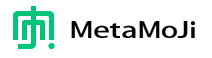 MetaMoJi Press Kit – 2014OVERVIEW: mazecMetaMoJi’s mazec3 is the state-of-the-art handwriting recognition engine which allows you to change your handwriting to text messages during or even after your handwriting.  Using MetaMoJi’s applications such as Note Anytime, Share Anytime or 7notes, it enables you to mix handwriting recognition into your standard tablet and mobile phone experience, removing the reliance on the software keyboard.Add-on languagesHandwriting recognition add-ons for French, German, Italian, Spanish, Russian, Portuguese, Dutch, Polish, Japanese, Chinese (Simplified & Traditional), and Korean are available as in-app-billing apps.The app contains three input modes; Convert, Stroke, and Keyboard.  Your handwritten letters are converted into text in the Convert mode.  You can choose the best words or phrases from the list of alternatives.  Handwriting convertedUsing Note Anytime, Share Anytime or 7notes, you can enter your handwriting as it is in the applications in the Stroke mode.  The handwritten letters can be converted later at any time.  The Keyboard mode allows you to enter characters as you type in the other apps.   This mode assists you to insert words that have not been registered in the mazec3’s dictionaries such as e-mail addresses or URLs.For all situations Now you can take notes faster and easier in a wide variety of situations such as during a phone call, attending lectures, meeting with customers, and commuting.  The application delivers the power of human touch, to offer solutions that eliminate the barriers between smart phone and tablet users and their keyboards.  The handwriting recognition features can be used within other applications such as e-mail, Twitter, blogging apps, thanks to the mazec technology.  Key features:Real time conversation from handwritingConversion after handwriting (only inside text boxes in Note Anytime and 7notes)Stroke input with smooth inking (only for Note Anytime and 7notes)Software keyboard to support entering unrecognized words or phrasesCross application handwriting recognition availableCustomizing user-defined text in the user dictionary (only in English and Japanese)Learning previously-entered words and phrases